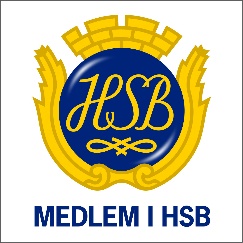 INFORMATIONSBLAD för 2020.                                      Hej alla delägare i BRF Linåkern.Styrelsen brukar bjuda in till informationsträffar vår och höst där vi informerar vad som gjorts och vad som är på gång inom vår förening.På grund av coronaviruset har inga gemensamma aktiviteter anordnats, förutom årsstämman i juni och en fest för barn och vuxna när upprustningen av lekparken var klar. Båda dessa aktiviteter hölls utomhus.I normala tider brukar vi ha gemensamma aktiviteter som t.ex. sommarfest, en sommarresa, adventsfika, fika för daglediga och en trivseldag på våren och en på hösten då vi under trevliga former snyggar upp i vårt område, i samband med trivseldagarna brukar vi även anordna en pubkväll.Tyvärr blir det inga aktiviteter under hösten. Jag önskar för oss alla att vi får ett mera normalt år 2021.Det som hänt och kommer att hända 2020.*Omförhandlat avtal med Telia, uppgradering av fiberkonvertrar, ny router och digitalbox samt snabbare bredband.*Uppsättning av ljuddämpningsplattor i taket i samlingslokalen samt ny ljudanläggning.*Vi har en ny hemsida som vi fått mycket beröm för, tydlig och lätt att hitta det man söker. En eloge till vår vicevärd Kenneth och styrelseledamot Michael för arbetet med hemsidan.*Omförhandling av ett lån och påbörjad amortering, endast räntorna betalats tidigare.  Extra amortering på ett annat lån under våren och i höst kommer det att avbetalas helt.*Omstart av Grannsamverkan och möjlighet att ladda ner Safeland appen och gå med i Brf Linåkerns grupp där. Mer finns att läsa på hemsidan och i pärmarna i kvartershusen.*Uppsnyggning av lekparken övre innergården är gjort under sommaren.  *Två laddningsstolpar för elbilar har installerats på övre och nedre parkeringen. Finns intresse att hyra en plats, kontakta vicevärden*En trädgårdspaviljong är byggd på nedre innergården, och bygget av trädgårdspaviljong på övre innergården pågår.*Vi har påbörjat arbetet att byta ut räcken för att snygga till på övre parkeringen.Om tid finns färdigställs det under hösten, om inte blir det till våren.*Under hösten kommer vi i styrelsen att tillsammans med ekonom på HSB planera vår budget inför nästa år.  Vårt ekonomiska status ser bra ut.*Våra anställda kommer nu i höst att klippa en del häckar som vuxit alldeles för högt. Detta utan kostnad för den som har nyttjanderätt till aktuell uteplats.*Under våren 2021 kommer styrelsen att kontakta dem som inte sköter sina uteplatser så att ni under sommaren får möjlighet att snygga till och förbättra.Behöver ni hjälp så kan våra anställda hjälpa till mot en timkostnad på 250 kr.  Tack till alla er som tar väl hand om era uteplatser, klipper gräset, ansar buskar och häckar samt för övrigt håller fint på uteplatser och altaner.Vi ska alla vara väl medvetna om att det ökar trivseln och höjer värdet på våra bostäder.Har ni frågor eller undrar över något hör gärna av er till mig eller någon annan i styrelsen.Styrelsen BRF Linåkerngenom Britha Engström.Tel 073/0631592.